ПОСТАНОВЛЕНИЕ № 13от 4 октября 2011 года                                                                                               с. Плодовитое« О предоставлении компенсаций и льгот добровольным пожарным»   Во исполнение Федерального Закона от 06.05.2011 года №100- ФЗ « О добровольной пожарной охране», и в целях предоставления компенсаций и льгот добровольным пожарнымПостановляю:1.Добровольные пожарные, сведения о которых содержатся в сводном реестре добровольных пожарных три и более года, имеют право на поступление вне конкурса, при условии успешного прохождения вступительных испытаний, в пожарно-технические образовательные учреждения.2.Добровольным пожарным по месту работы предоставляется ежегодный дополнительный отпуск  без сохранения заработной платы продолжительностью до десяти календарных дней.3. Добровольным пожарным,  привлекаемым к тушению  пожаров в рабочее время сохраняется средняя заработная плата по месту их работы, а за тушение пожаров в нерабочее время, предоставляется дополнительное оплачиваемое время отдыха.  4. Данное постановление вступает в силу с момента его подписания.5.Контроль за исполнением данного постановления оставляю за собой.6. Обнародовать данное постановление.                                                                                                                                                                                                                                                                                                                                                                                                                                                                                                                                                                                                                                                                                                                                                                                                                                                                                                                                                                                                                                                                                                                                                                                                                                                                                                                                                                                                                                                                                                                                                                                                                                                                                                                                                                                                                                                                                                                                                                                                                                                                                                                                                                                                                     Глава Плодовитенского сельского муниципального образованияРеспублики Калмыкия                                                                                        Т.В.КомоваХАЛЬМГ ТАНГЧИНПЛОДОВИТОЕ СЕЛӘНӘМУНИЦИПАЛЬН БУРДӘЦИАДМИНИСТРАЦ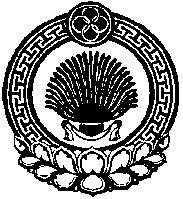        АДМИНИСТРАЦИЯПЛОДОВИТЕНСКОГО СЕЛЬСКОГО МУНИЦИПАЛЬНОГО ОБРАЗОВАНИЯРЕСПУБЛИКИ КАЛМЫКИЯ359422, Республика Калмыкия, Малодербетовский район, с. Плодовитое, ул.Алексея Хадыкина,31, тел. (8 84734) 9-2-004, E-mail:smo-plodovitoe@yandex.ru359422, Республика Калмыкия, Малодербетовский район, с. Плодовитое, ул.Алексея Хадыкина,31, тел. (8 84734) 9-2-004, E-mail:smo-plodovitoe@yandex.ru359422, Республика Калмыкия, Малодербетовский район, с. Плодовитое, ул.Алексея Хадыкина,31, тел. (8 84734) 9-2-004, E-mail:smo-plodovitoe@yandex.ru